   БОЙОРОК                                                                           РАСПОРЯЖЕНИЕ«15» апрель  2020 й.                      	   № 18 р   	               «15» апреля  2020 г.О проведении месячника пожарной безопасности на территории сельского поселения Старотумбагушевский сельсовет муниципального района Шаранский район Республики Башкортостан Во исполнение постановления Правительства Республики Башкортостан от 16 апреля 2012 года № 111 «О ежегодном комплексе мероприятий по обеспечению Пожарной безопасности в весенне-летний период на территории Республики Башкортостан» (в редакции Постановления Правительства Республики Башкортостан от 18 апреля 2020 года № 170) и Пана основных мероприятий Республики Башкортостан в области гражданской обороны, предупреждения и ликвидации чрезвычайных ситуаций, обеспечения пожарной безопасности и безопасности людей на водных объектах на 2020 год, в целях минимизации риска возникновения чрезвычайных ситуаций с наступлением весенне-летнего периода:1. Провести в период с 15 апреля по 15 мая 2020 года месячник пожарной безопасности на территории сельского поселения Старотумбагушевский сельсовет муниципального района Шаранский район Республики Башкортостан.2. Утвердить прилагаемый план мероприятий по проведению месячника.3. Контроль за выполнением данного распоряжения оставляю за собой.Глава сельского поселения                                               И.Х. БадамшинПриложение № 1к распоряжениюглавы сельского поселения Старотумбагушевский сельсовет муниципального района № 18 р от 15.04.2020 г.ПЛАНмероприятий по проведению месячника пожарной безопасностив сельском поселении Старотумбагушевский сельсовет муниципального района Шаранский район Республики БашкортостанБашкортостан РеспубликаһыныңШаран районымуниципаль районыныңИске Томбағош  ауыл советыауыл биләмәһе ХакимиәтеҮҙәк урамы, 14-се йорт, Иске Томбағош  ауылыШаран районы Башкортостан Республикаһының 452636 Тел.(34769) 2-47-19, e-mail:sttumbs@yandex.ruwww.stumbagush.sharan-sovet.ru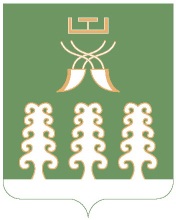 Администрация сельского поселенияСтаротумбагушевский сельсоветмуниципального районаШаранский районРеспублики Башкортостанул. Центральная, д.14 д. Старотумбагушево                             Шаранского района Республики Башкортостан, 452636 Тел.(34769) 2-47-19, e-mail:sttumbs@yandex.ru,www.stumbagush.sharan-sovet.ru№п/пНаименование мероприятийСрок исполненияОтветственныеза исполнение1.Принятие муниципальных правовых актов по обеспечению пожарной безопасности в весенне-летний пожароопасный период16.04.2020 г.Администрация сельского поселения2.Уточнение состава, порядка дежурства, оповещения и сбора членов добровольных пожарных команд (дружин) при возникновении крупных пожаровдо 30.04.2020 г.Администрация сельского поселения3.Корректировка перечня населённых пунктов, объектов экономики, имеющих общие границы с лесными участкамидо 30.04.2020 г.Администрация сельского поселения4.Корректировка и согласование плана и порядка привлечения сил и средств для тушения пожаров, составление списка привлекаемой водовозной техники для тушения пожаров, определение ответственных лицдо 30.04.2020 г.Администрация сельского поселения5.На объектах защиты, граничащих с лесным массивом, предусмотреть создание защитных противо-пожарных минерализованных полос, удаление (сбор) в летний период сухой растительности и другие мероприятия, предупреждающие распространение огня при природных пожарахдо 15.05.2020 г.Руководители организаций6.Уточнение плана и порядка эвакуации населения при чрезвычайных ситуациях, связанных с возникновением природных пожаров. Доведение до сведения каждого жителя сигнала об экстренной эвакуации и порядка действий по нимдо 30.04.2020 г.Администрация сельского поселения7.Осуществление мер по обеспечению запасами воды и пожарным инвентарём (с подворовым распределением) во всех населённых пунктах сельского поселениядо 15.05.2020 г.Администрация сельского поселения8.Установка табличек на жилых домах в населенных пунктах с указанием средств тушения, с которыми домовладельцы должны прибывать к месту пожарадо 15.05.2020 г.Администрация сельского поселения9.Организация пожарных дружин из числа работающего населения на сельскохозяйственных предприятиях, проведение их обучения действиям при пожаредо 30.04.2020 г.Руководители КФХ10.Изготовление и распространение среди населения средств наглядной противопожарной пропаганды (аншлаги, буклеты, памятки и т.п.) по действиям при пожаре до 15.05.2020 г.Администрация сельского поселения11.Проведение сходов граждан в населенных пунктах. Определение и выполнение мероприятий, направленных на выполнение требований правил противо-пожарного режимапо установленному графикуАдминистрация сельского поселения12.Заполнение пожарных водоемов, оборудование водонапорных башен устройствами для забора воды пожарными автомобилями, обеспечение подъезда к ним. Проведение проверки, испытания, при необходимости ремонта систем противопожарного водоснабжения (гидрантов)до 15.05.2020 г.Администрация сельского поселения13.Очистка территории животноводческих объектов, земель сельскохозяйственного назначения  от сгораемых остатков в соответствие с приказом МЧС России от 26.01.2016 № 26 и Постановления Правительства № 390 (с изменениями от 2017 года)апрель 2019 г.Руководители КФХ14.Активизация работы внешкольных учреждений по привлечению детей в кружки и секции, увеличение числа детских и спортивных площадок. В образовательных и дошкольных учреждениях организовать проведение бесед и других познавательных мероприятий по пожарной безопасности, открытого урока по курсу ОБЖв весенне-летний пожаро-опасный период до 15.05.2020 г.Школа, детский сад, СК, специалист по молодежной политике15.Проведение разъяснительной работы с собственниками индивидуальных жилых домов по обеспечению наличия емкостей (бочек) с водой или огнетушителей в ходе подворного обхода в весенне-летний пожаро-опасный период Администрация сельского поселения16.Обеспечение исправного технического состояния мотопомпы, приспособленной (переоборудованной) техники для тушения пожаровв весенне-летний пожаро-опасный период Администрация сельского поселения